D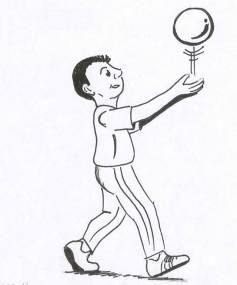 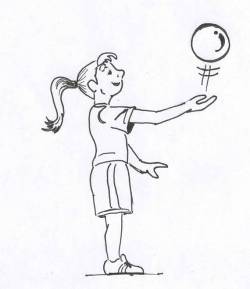 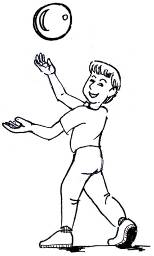 E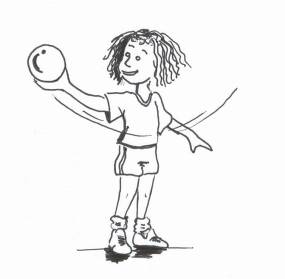 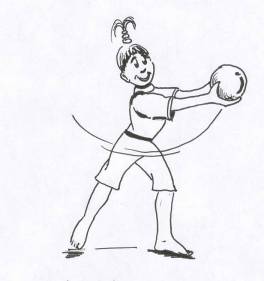 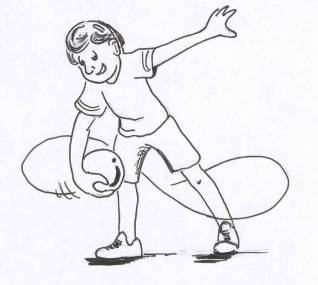 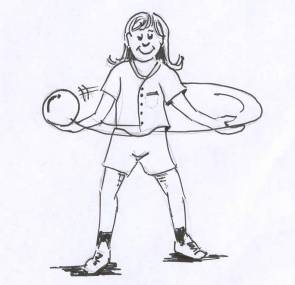 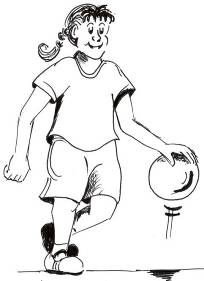 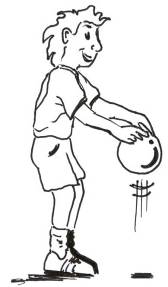 